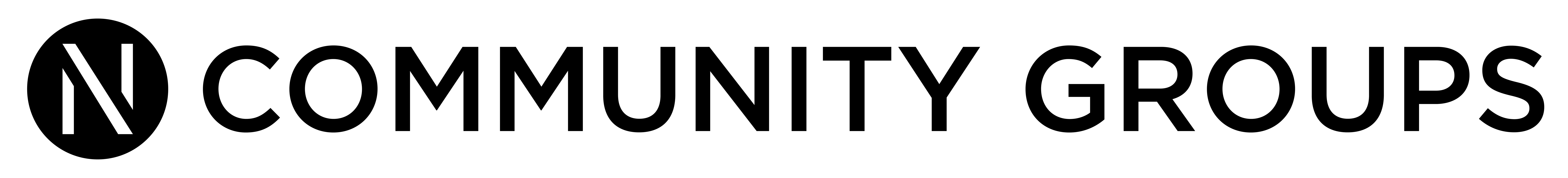 Church Problems 	November 5, 2023Acts of the Church, Acts 5:1-11, Acts 6:1-7	Community Group Discussion QuestionsICEBREAKER (5-10 Minutes)Share your name and one of the best deals you’ve made, either for something you purchased or sold.Share your name and answer the following question: Would you prefer to be a minimalist or hold on to everything you own? OPENING THE DISCUSSION (5-10 Minutes) – Have someone recap the message in about a minute or two and then ask the following questions:As you look at the notes from Sunday’s message, what scripture, quote, or idea stood out to you most? DIGGING DEEPER (10 Minutes) – ask everyone to follow along in their Bible or Bible app. You might consider looking up these passages online and sharing your screen to review them together. Read Acts 5:1-11.What stands out to you from this story? What questions does it raise for you?What does this passage show us about our sin?What does this passage teach us about God?What does this passage help us to understand about the church?How can this story help our churches today?Read Acts 6:1-7.What are some of the tensions in the church revealed in this story?In what ways do churches wrestle with similar tensions today?What does this passage help us understand about who God can use and how we can serve Him?APPLYING IT (10-20 Minutes) – How does this message challenge you to think or live differently?GROWTH GOALS: (Print Growth Goal Forms or share the link online) – this may be great to discuss in prayer time. How are your progressing in your growth goal you set at the beginning of the trimester? How can the group encourage and support you in this goal?